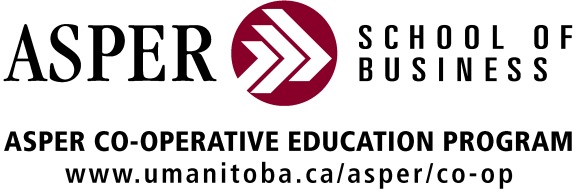 Asper Co-op Employer of the Year 2024Nomination FormStudent Nomination of EmployerFor best results, your answers to the questions below should describe your experience in the workplace and include specific examples.  Responses can be provided either as a written submission (by completing this form) or video submission (providing all answers in one video (up to 3 mins) and sending to aspercoop@umanitoba.ca) Scoring Criteria Here are the overall scoring criteria for the award to help guide you.  The Co-op Awards Selection Committee scores nominees on a scale of 50 points, as follows:Quality of work experience and commitment to sharing business practices that relate to a student's field of study (20 points) The opportunity to engage in meaningful work that contributes to the employer's business goals (15 points) The mentoring relationship provided to the student during the work term, including consistent positive support and constructive feedback to the student (10 points) Positive orientation to the workplace, allowing a student to feel welcome and to become an integral, contributing member of the team (5 points) Nominated Employer Information Employer Nominated:      Employer Contact Name & Job Title:      Contact Phone Number:      Contact Email Address:      Date of Work Term(s):      **Work term must have taken place during the 2023 year**Student InformationYour First and Last name:      Your Student Number:      Your Phone Number:      Your Email Address:      Please answer the following questions to nominate the above noted Employer for the 2024 Asper School of Business Co-op Employer of the Year Award. Reminder – you can complete your nomination in ONE of the following ways: written submission:  all answers to questions below should not exceed a total word count of 1000 wordsvideo submission: all answers to questions below should be provided in one video of up to 3 minsCan you describe the work experience? How did your work contribute to the employers’ business goals? What were your initial expectations and how did the employer surpass these expectations? How did this employer contribute to your professional growth (career, personal or academic development)? Can you describe the quality of mentorship and support you received from your employer? What would you tell other Co-op students about this employer? Is there anything else you would like to tell us about the Employer or your experience? Thank you for taking the time to complete your nomination.Please return by November 20, 2024 to the Asper Co-op Program office.Email: aspercoop@umanitoba.ca   The 2024 Co-op Employer of the Year will be announced at the annual “Asper School of Business Celebrating Co-op” event in early 2025.